Lesson 4: Sort QuadrilateralsLet’s sort quadrilaterals.Warm-up: What Do You Know About Quadrilaterals?What do you know about quadrilaterals?4.1: Guess Which One?Play a round of Guess Which One.Partner A: Select one of the quadrilaterals. Do not reveal your choice to your partner.Partner B: Ask “yes” or “no” questions to guess which shape your partner picked. After each question, cross out or remove quadrilaterals based on your partner’s answer.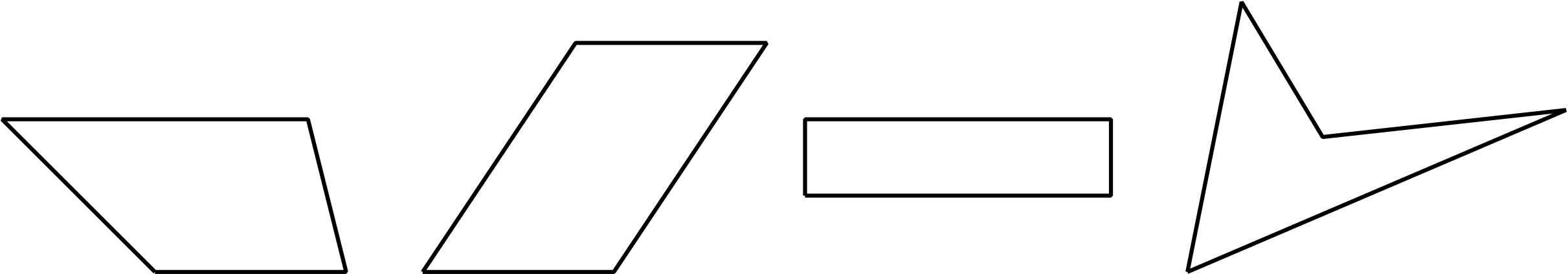 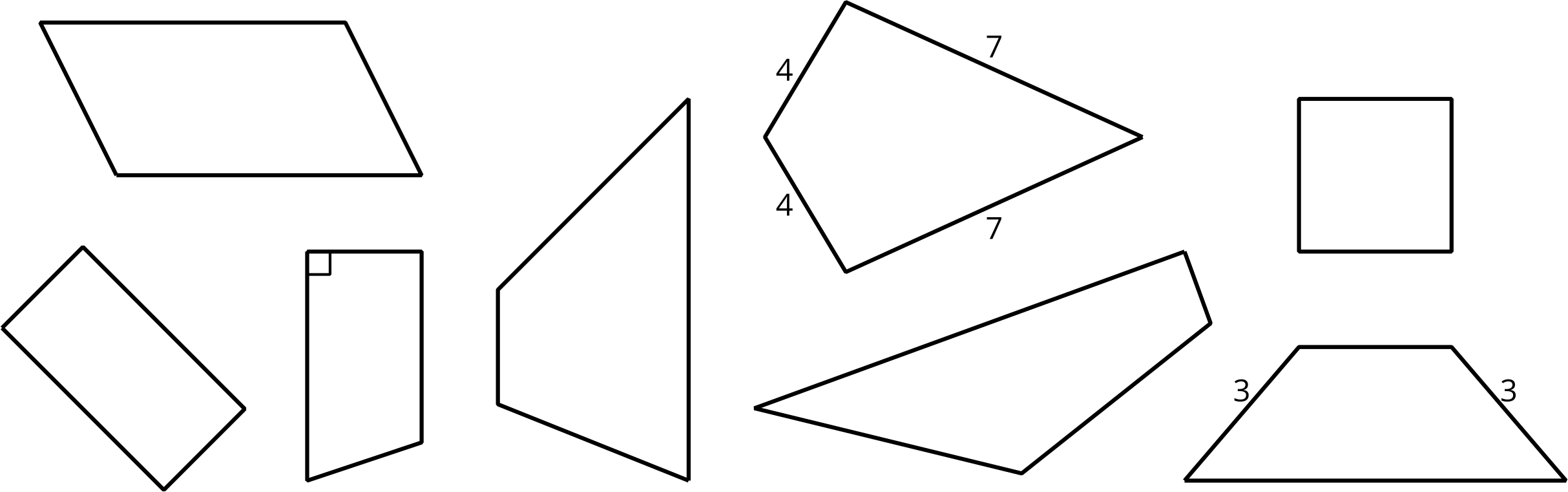 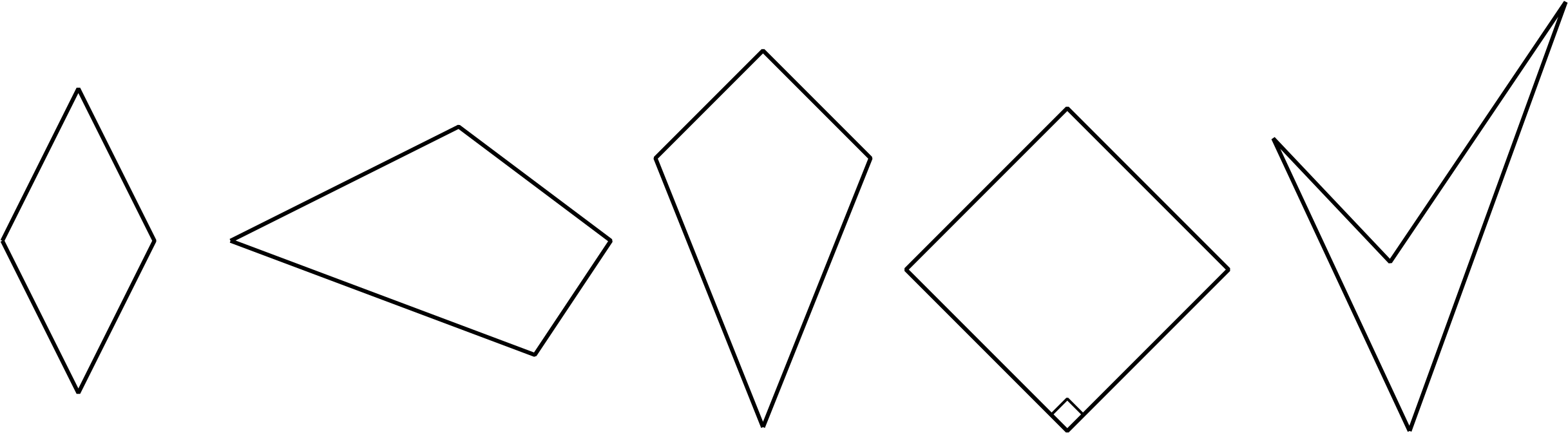 Use the space to record your questions for this round.Han and Mai were playing Guess Which One. These are the last two shapes. What question can Mai ask to determine which shape is the one that Han picked?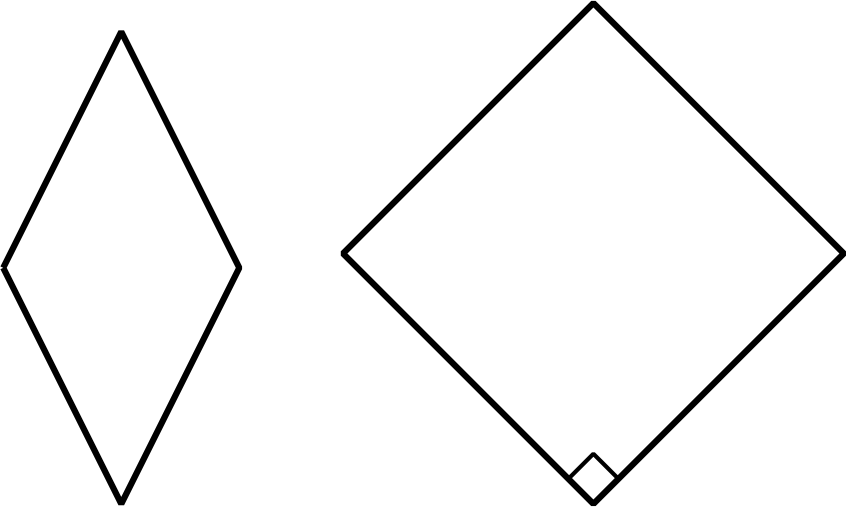 If there is time: Switch roles and play Guess Which One again.4.2: Card Sort: QuadrilateralsYour teacher will give you a set of cards.Sort all of the quadrilateral cards in a way that makes sense to you. Name the categories in your sort.Sort the quadrilateral cards in a different way and name each of the categories in your new sort.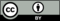 © CC BY 2021 Illustrative Mathematics®